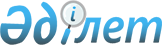 Жер учаскесіне қауымдық сервитут белгілеу туралыҚостанай облысы Қостанай қаласы әкімдігінің 2021 жылғы 1 қазандағы № 2074 қаулысы
      Қазақстан Республикасы Жер кодексінің 18-бабына, 69-бабының 4-тармағына, "Қазақстан Республикасындағы жергілікті мемлекеттік басқару және өзін-өзі басқару туралы" Қазақстан Республикасы Заңының 31-бабына сәйкес, жер комиссиясының 2021 жылғы 5 тамыздағы № 789 қорытындысы негізінде Қостанай қаласының әкімдігі ҚАУЛЫ ЕТЕДІ:
      1. "ЭСЭТС" жауапкершілігі шектеулі серіктестігіне Қостанай қаласы, Карбышев, 2/1 көшесі мекенжайы бойынша орналасқан "Газ құбырын төсеуге, (газ құбырын төсеу орсыз тәсілмен (тесу) көзделеді)" объектісі бойынша коммуналдық, инженерлік, электр және басқа да желілер мен тораптарды жүргізу және пайдалану мақсатында жалпы алаңы 0,0036 гектар жер учаскесіне қауымдық сервитут белгіленсін.
      2. Осы қаулының орындалуын бақылау Қостанай қаласы әкімінің жетекшілік ететін орынбасарына жүктелсін.
      3. Осы қаулы қол қойылған күнінен бастап қолданысқа енгізіледі.
					© 2012. Қазақстан Республикасы Әділет министрлігінің «Қазақстан Республикасының Заңнама және құқықтық ақпарат институты» ШЖҚ РМК
				
      Әкім 

Қ. Ахметов
